OUVIDORIA-GERAL DA CÂMARA MUNICIPAL DE TRAVESSEIRO/RSRELATÓRIO ANUAL DE GESTÃO EXERCÍCIO: 2023A Ouvidora-geral da Câmara Municipal de Travesseiro/RS, nos termos dispostos na Lei Municipal 1.545, de 07 de agosto de 2019, apresenta o Relatório de Gestão referente às atividades realizadas no exercício de 2023, em cumprimento às suas atribuições.INTRODUÇÃOA servidora responsável pela Ouvidoria do Poder Legislativo é Debora Espich, que também é incumbida da elaboração deste Relatório Anual de Gestão.CANAIS DE ATENDIMENTOAs manifestações referentes ao ano de 2023 foram recebidas por meio do endereço https://travesseiro.rs.leg.br/.DEMONSTRATIVOS QUANTITATIVOSEm 2023, foi registrada 0 manifestação no site da Ouvidoria.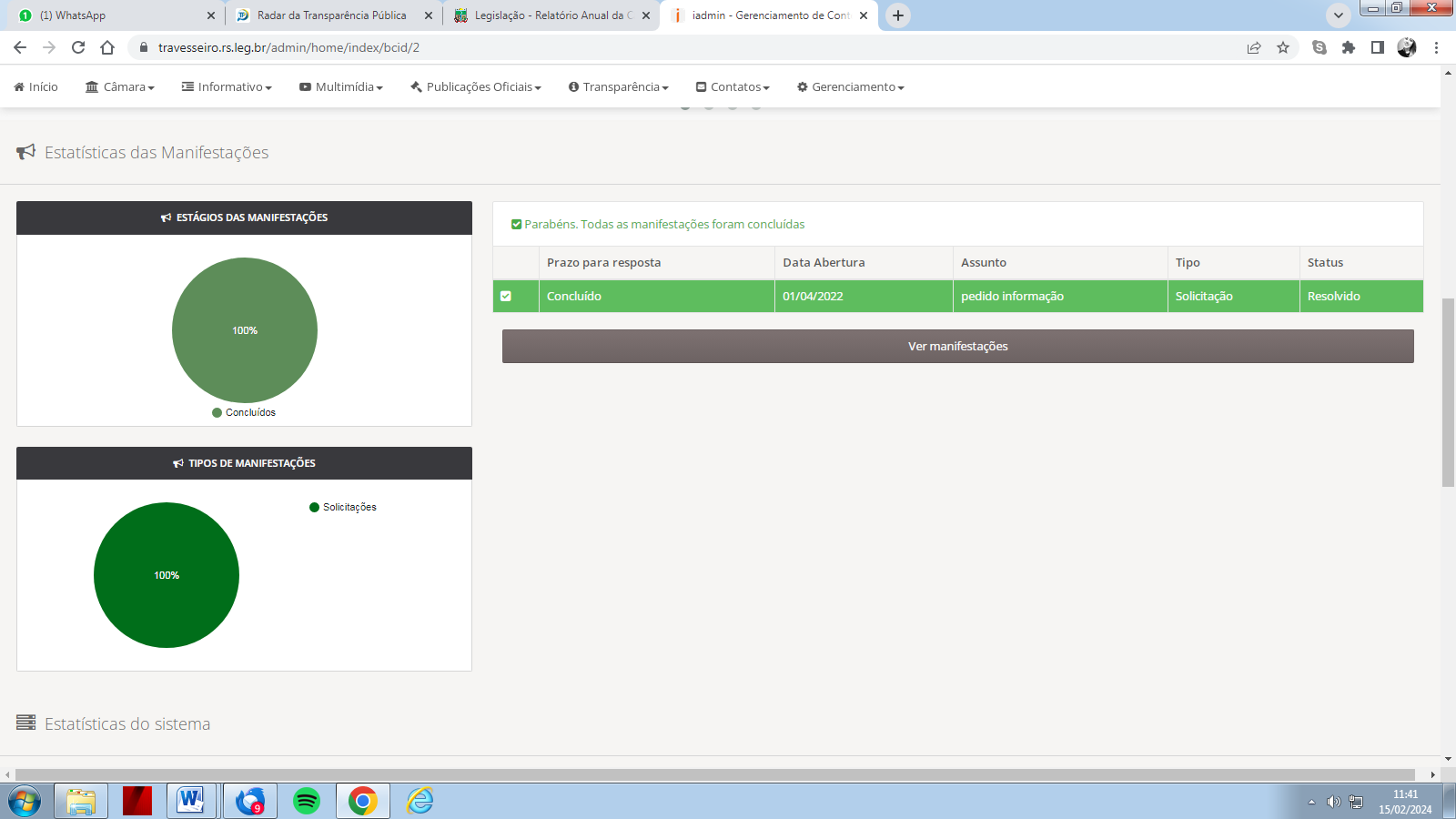   	MOTIVOS DAS MANIFESTAÇÕES           Sem manifestações.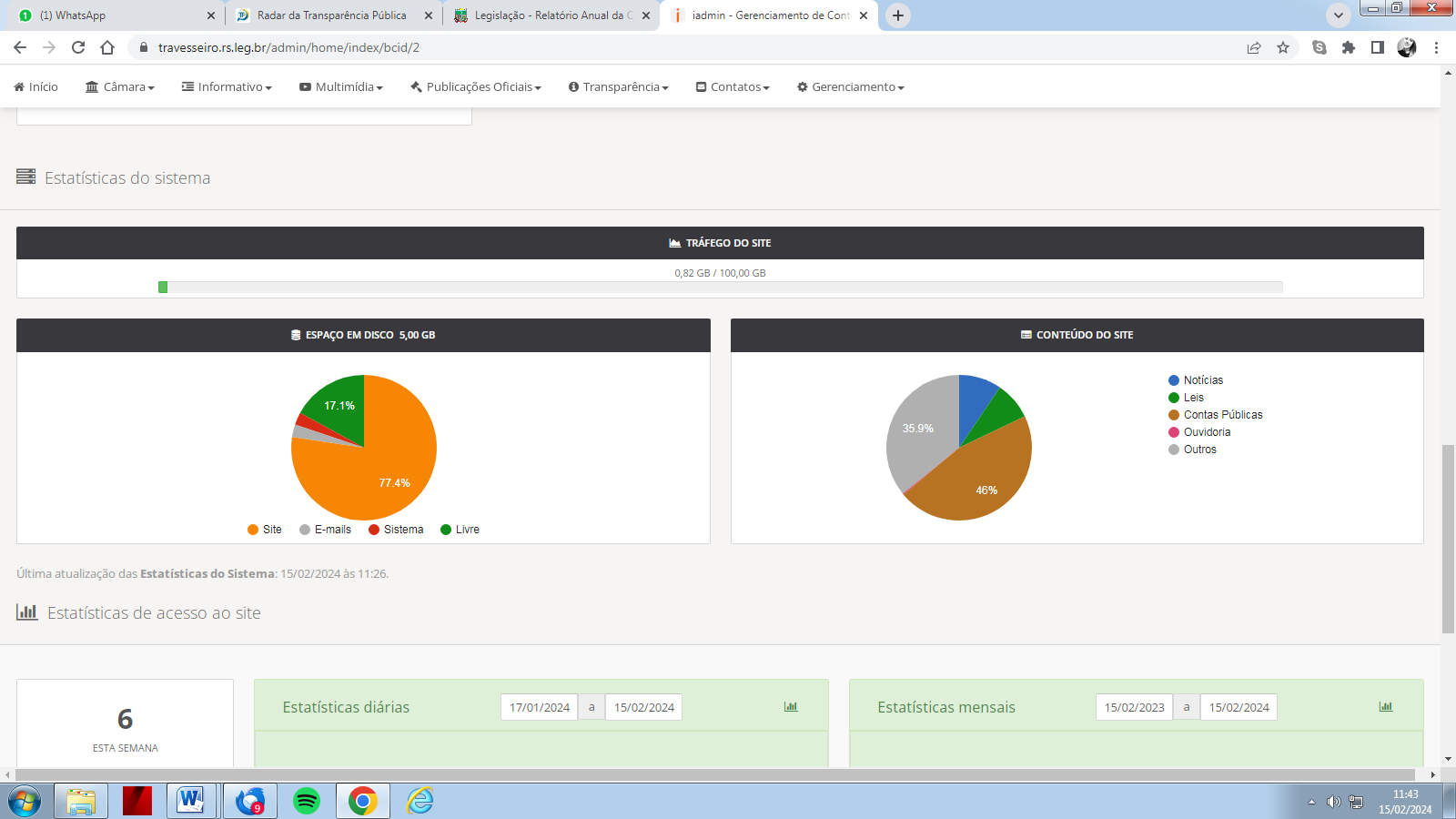 	RESPOSTAS AS MANIFESTAÇÕES             Sem manifestações.	ESTATÍSTICAS DE ACESSO AO SITE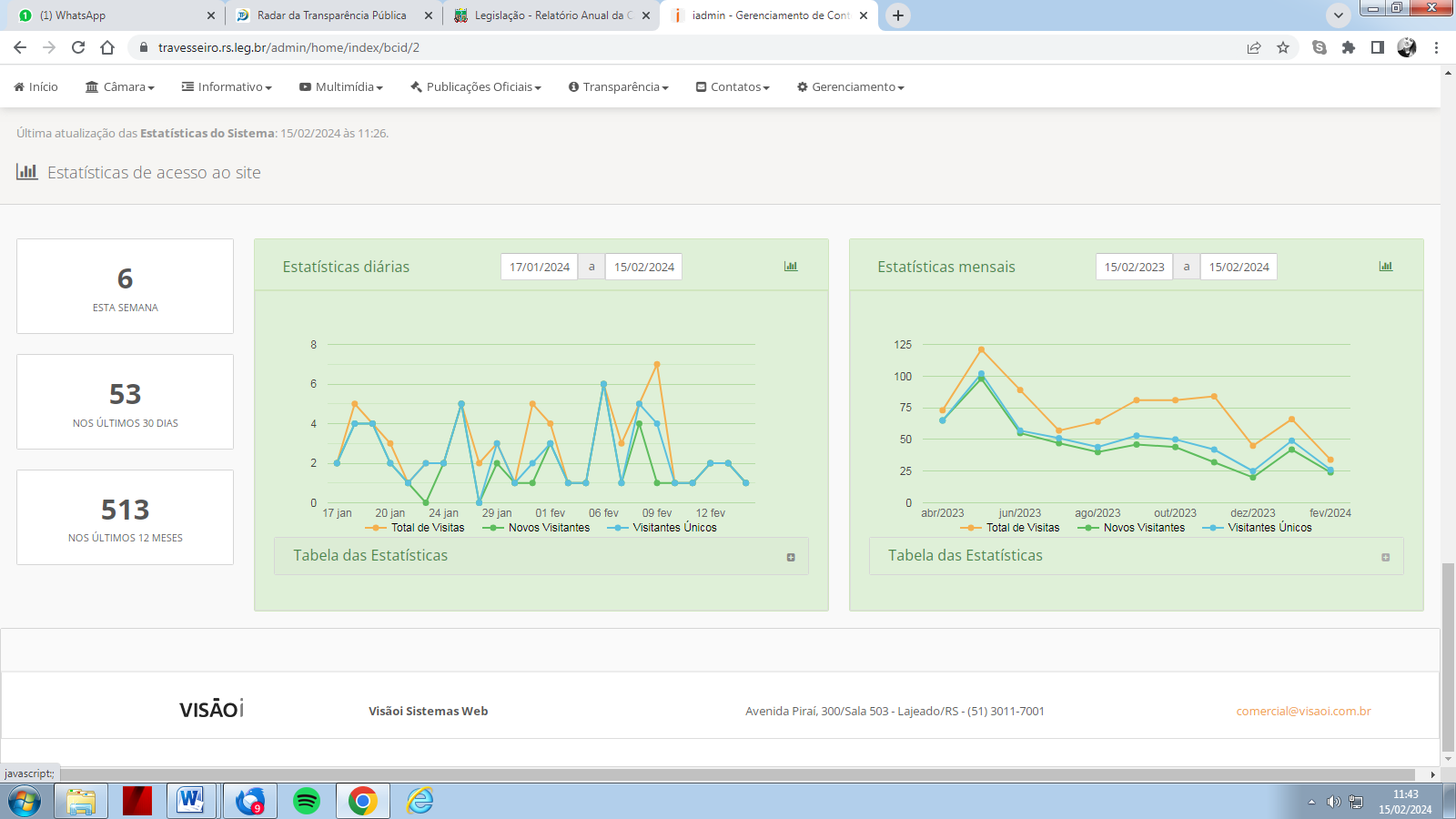 _______________________________________Debora EspichOuvidora Geral Poder Legislativo  Ciente e de acordo:  _______________________________________                                                          Vanessa Ahne                                         Presidente do Poder Legislativo Municipal